Woodley C of E Primary School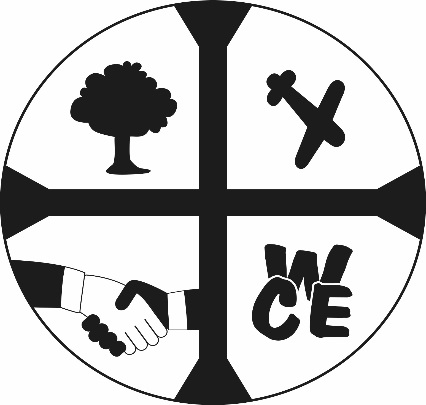 Hurricane Way WoodleyRG5 4UXTel: 0118 969 3246Fax: 0118 969 6375Email: admin@woodley-pri.wokingham.sch.uKHead teacher: Mrs L. N. Gurney6th September 2017Dear Parents/Carers, Clubs/Activities – Autumn Term 2017IMPORTANT SAFETY INFORMATION – If your child is attending a club before school – please park in the community centre car park and walk your child across into school.  Please enter the school via the front office and wait with your child until the adult running the club arrives.  Children must not be left unattended.We are now able to offer before and after school provision at our Woodley Airfield Club which is based on site here at school.  The club is open for breakfast from 7.45am-8.45am and after school from 3.15-6.00pm.  More details can be obtained from the office if you are interested.If you wish your child to take part in any of the clubs/activities listed, please complete the form and return with your payment to the school office as soon as possible.  Please keep the second table as reference for timings/venues etc.  Cheques are preferred and should be made payable to Woodley CE Primary School.  Spare forms can be collected from the office.All clubs will start week beginning 25th September 2017.    We ask that parents provide separate clothing for after school clubs so that PE kits remain in school for PE lessons.  Some clubs will take place outside, weather permitting, so please make sure your child has a warm tracksuit or training top. If you wish your child to walk home after a club, please confirm this in writing to the school office.  For safety reasons this is only an option for Year 6 children. To ensure that it is a fair system for everyone we no longer operate a first come first served.  I will be dealing with all forms from Monday 11th September.  Any forms received after this date may result in your child not securing a place in their chosen club.  You will receive a text confirming your club place.If you have any queries, please call into the office.Yours sincerely, Mrs Miranda SmithAdministration Manager